„Wiersze Aleksandra Fredry”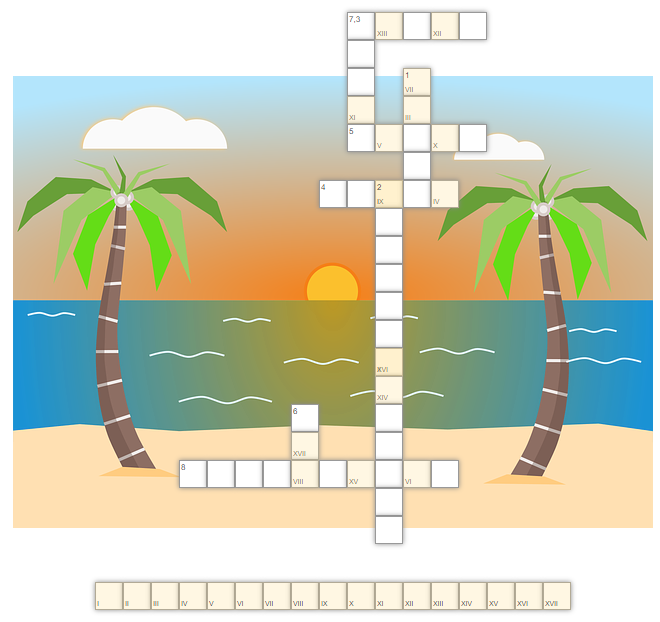 W nawiasach podano tytuły utworów Aleksandra Fredry, w których należy szukać odpowiedzi.Przedmiot, z którym Paweł siedział na komodzie.		  (wiersz „Paweł i Gaweł”)Jedna z rzeczy, którą małpa wzięła do kąpieli.		(wiersz „Małpa w kąpieli”)Pokarm dla osiołka.				      (wiersz „Osiołkowi w żłoby dano…”)Ptak, z którym rozmawiała sowa.			                            (wiersz „Sowa”)Pogodził koguty.						     (wiersz „Dwa koguty”)Miejsce, w którym pobłądzili podróżni.		(wiersz „O czterech podróżnych”)Co robi wiatr?							      (wiersz „Wiatr i noc”)Imię Fredry.							własna głowa 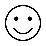 